Es lícita la inclusión en una obra propia de fragmentos de otras ajenas de naturaleza escrita, sonora o audiovisual, así como la de obras aisladas de carácter plástico o fotográfico figurativo, siempre que se trate de obras ya divulgadas y su inclusión se realice a título de cita o para su análisis, comentario o juicio crítico. Tal utilización solo podrá realizarse con fines docentes o de investigación, en la medida justificada por el fin de esa incorporación e indicando la fuente y el nombre del autor de la obra utilizada.TEST ARQUITECTOS COGNITIVOSEdad EditarGrupo TEST/CONTROLEditarTEST CONTROL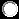 Años de experiencia en empresa o como becario, indicar en formato años.meses: Editar¿Entendiste las decisiones capturadas por los arquitectos senior?EditarLa mayoría de las veces,Algunas vecesMuy pocas veces¿Cuántas veces estuviste de acuerdo en las decisiones tomadas por los senior? Editar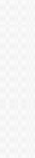 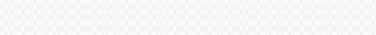 ¿Cuántas veces estuviste en desacuerdo en las decisiones tomadas por los senior? Editar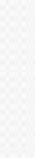 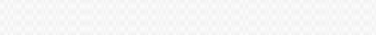 ¿Encontraste útil el modelo Mind1-2 (modelo que critica las decisiones tomadas por otros) para discutir y criticar acerca de las decisiones tomas? Indicar una razónEditar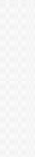 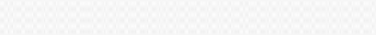 Piensas que llegar a un consenso con los arquitectos senior sobre las decisiones tomadas es:EditarBueno en la mayoría de los casos para llegar a un acuerdo,Prefiero votar,Solamente en algunos casos fue útil,No tiene mucha influenciaIndica que tipos de dificultades principales pusiste a las decisiones tomadas Editar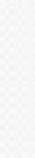 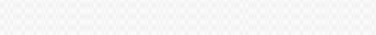 ¿Piensas que los arquitectos senior tenían alguna influencia sesgada o falta de conocimiento que influyera negativamente para tomar las decisiones correctas? Editar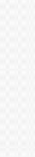 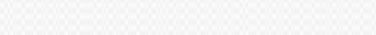 ¿Encontraste útil grabar las discusiones con los arquitectos senior? Indicar el motivo Editar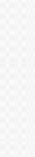 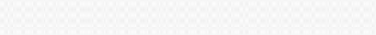 ¿Cuántas veces necesitaste reproducir el formato de audio para comprender las discusiones?Editar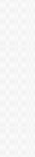 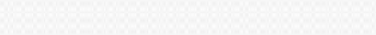 ¿Ayudan los ficheros de audio a reproducir y comprender mejor las decisiones discutidas con los arquitectos senior?EditarSi,No¿Crees que aportaste un conocimiento más preciso que los arquitectos senior sobre los problemas de diseño? Indicar el motivoEditar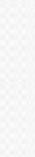 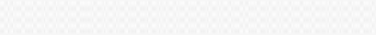 Edad EditarGrupo TEST/CONTROLEditarTEST CONTROLAños de experiencia en empresa o como becario, indicar en formato años.meses: Editar¿Es el formato MADR fácil de entender y usar para capturar las decisiones de diseño? Editar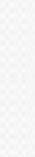 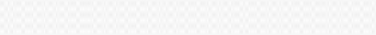 El número de ítems MADR para capturar las decisiones es:EditarAdecuado,muchos ítems,pocos ítems¿El uso de MADR con GitHub resulta adecuado para almacenar y seguir la traza de las decisiones capturadas?EditarSi,No¿Facilita MADR la captura de la parte cognitiva de las decisiones (e.g. motivo de la decisión tomada, ventajas y desventajas, decisiones alternativas)? Indicar el motivoEditarIndica hasta tres dificultades que tuviste al capturar las decisiones con MADR Editar¿Encontraste útil grabar las discusiones con los arquitectos cognitivos? Indicar el motivo Editar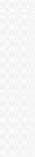 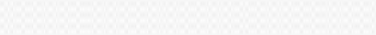 ¿Cuántas veces necesitaste reproducir el formato de audio para comprender las discusiones?Editar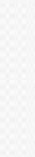 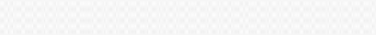 ¿Ayudan los ficheros de audio a reproducir y comprender mejor las decisiones discutidas con los arquitectos cognitivos?EditarSi,No¿Piensas que los arquitectos cognitivos mostraron suficiente conocimiento para criticar las decisiones capturadas? Indicar el motivoEditarTEST ARQUITECTOS JUNIOR	Grupo TEST/CONTROLEditarTEST CONTROLAños de experiencia en empresa o como becario, indicar en formato años.meses: Editar¿Encontraste la herramienta ADMentor útil para modelar el espacio del problema y de la solución? Indique un motivoEditar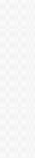 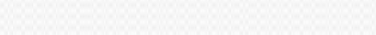 ¿Resultó fácil entender las decisiones capturadas en MADR por los arquitectos senior? Indicar el motivo¿Cuántas decisiones MADR no entendiste? Editar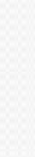 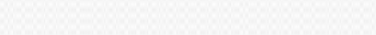 ¿Cuántas veces necesitaste una explicación adicional por parte de los arquitectos senior? Editar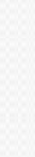 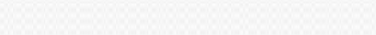 ¿Cómo de fácil las decisiones capturadas ayudaron a modelar la arquitectura en UML?EditarFacilitan el modeladoNo facilitan el modeladoAlgunas veces facilitan el modeladoLa mayoría de las veces facilitan el modelado¿Necesitaste de decisiones adicionales a las capturadas para modelar el UML? ¿Si es afirmativo cuantas veces?¿Encontraste útil grabar las discusiones con los arquitectos senior? Indicar el motivo Editar¿Cuántas veces necesitaste reproducir el formato de audio para comprender las discusiones con los arquitectos senior?Editar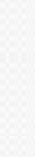 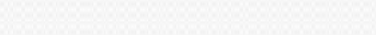 ¿Consideras que las arquitecturas software producidas son mejores si se utilizan decisiones de diseño? Indicar el motivoEditar